1st1st2nd3rd3rdOT1OT1OT2OT2OT2SOSOTOTALTOTALTIMEOUTSREGULATIONTIMEOUTSREGULATIONTIMEOUTSOVERTIMETIMEOUTSOVERTIMEMedia TimeoutsMedia TimeoutsMedia TimeoutsMedia Timeouts‚ƒ‚ƒ‚ƒ‚ƒ‚ƒVMedfield CollegeMedfield CollegeMedfield CollegeMedfield CollegeHTate UniversityTate UniversityTate UniversityTate UniversitySHOTS ON GOALSHOTS ON GOALSHOTS ON GOALSHOTS ON GOALSHOTS ON GOALSHOTS ON GOALSHOTS ON GOALSHOTS ON GOALSHOTS ON GOALSHOTS ON GOALSHOTS ON GOALSHOTS ON GOALSHOTS ON GOALSHOTS ON GOALSHOTS ON GOALSHOTS ON GOALSHOTS ON GOALSHOTS ON GOALSHOTS ON GOALSHOTS ON GOALSHOTS ON GOALSHOTS ON GOALSHOTS ON GOALVMedfield CollegeMedfield CollegeMedfield CollegeMedfield CollegeHTate UniversityTate UniversityTate UniversityTate UniversityGOALSGOALSGOALSGOALSGOALSGOALSGOALSGOALSGOALSGOALSGOALSGOALSGOALSGOALSGOALSGOALSGOALSGOALSGOALSGOALSGOALSGOALSGOALSMedfield College LionsMedfield College LionsMedfield College LionsMedfield College LionsMedfield College LionsMedfield College LionsMedfield College LionsMedfield College LionsMedfield College LionsMedfield College LionsMedfield College LionsTate University WarriorsTate University WarriorsTate University WarriorsTate University WarriorsTate University WarriorsTate University WarriorsTate University WarriorsTate University WarriorsTate University WarriorsTate University WarriorsNoNoPerTypeScorerScorerAssistsAssistsAssistsTOGTOGNoPerPerTypeTypeScorerScorerAssistsAssistsTOG111222333444555666777888999101010111111PENALTIESPENALTIESPENALTIESPENALTIESPENALTIESPENALTIESPENALTIESPENALTIESPENALTIESPENALTIESPENALTIESPENALTIESPENALTIESPENALTIESPENALTIESPENALTIESPENALTIESPENALTIESPENALTIESPENALTIESPENALTIESPENALTIESPENALTIESMedfield College LionsMedfield College LionsMedfield College LionsMedfield College LionsMedfield College LionsMedfield College LionsMedfield College LionsMedfield College LionsMedfield College LionsMedfield College LionsMedfield College LionsTate University WarriorsTate University WarriorsTate University WarriorsTate University WarriorsTate University WarriorsTate University WarriorsTate University WarriorsTate University WarriorsTate University WarriorsTate University WarriorsNoNoPerPlayerLengthLengthTypeTypeTypeTOPTOPNoPerPerPlayerPlayerLengthLengthTypeTypeTOP11122233344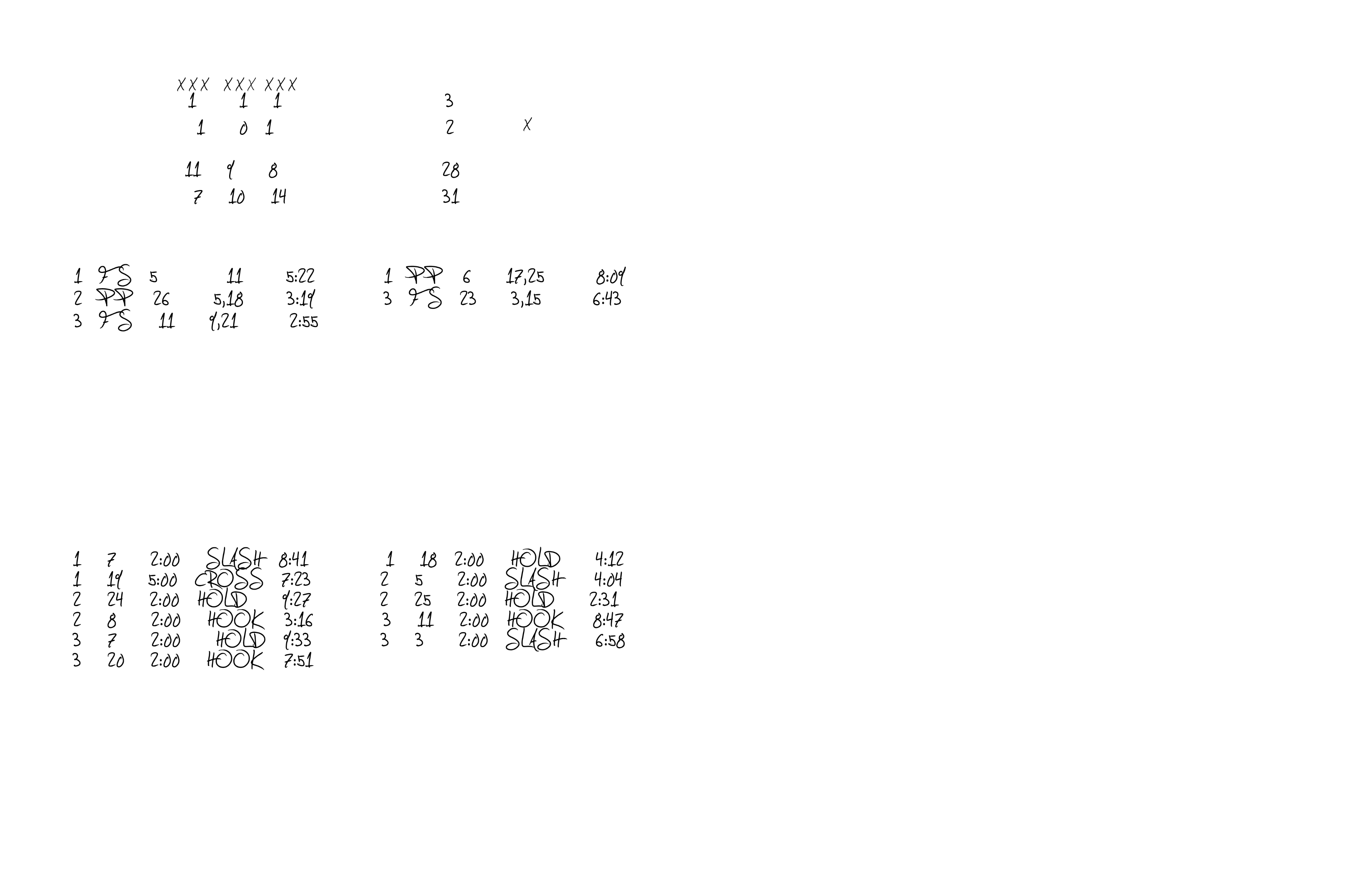 4555666777888999101010111111121212131313141414ROSTERSROSTERSROSTERSROSTERSROSTERSROSTERSROSTERSMedfield College LionsMedfield College LionsMedfield College LionsTate University WarriorsTate University WarriorsTate University Warriors##PLAYERGOALS##PLAYERGOALS0Cam Welty000Austin Mitchell01Trevor Peterson01Nicklas Rulle02Fredy Mata22Rushoy Brown83Juan Alejandre03Thomas M'Barek44Josh Marquez94Vlad Jandric05Jacob Penner155Antonio Burgoa06Julio Varela66Zack Kluever27Luis Lopez37Lawrence Karpeh18Walmer Martinez08Stephen Milhoan169Steve Lopez29Noah Pio710Adrian Rebollar810Gianluca DiFranco311Harry Barba511Ben Hryszko112Rudy Pedroza1114Jacob Lynn014Pedro Hernandez415Jannis Schmidt1015Miles Ramos416Stjepan Mijic-Barisic016Justin LaPerle017Hayden Parente217Antonio Ordonez118Tommy Paltani418Steven Moreno019Gabriel Pewu119Adrian Ortiz220Saahb Kular120Matthew Lee921Thomas Bielanski021Luis Mendoza622Ivan Babic023Jordan Sime123Colin Kane1324Raul Magos024Brandon George025Robert Rodriguez025Keagan Brown126Brad Moorehouse230Dan Manolache227George Gonzalez331Ryan Kolonick628Tanner Ruddy1232Skylar Jeppesen8